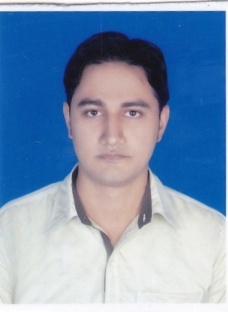 SHAHBAZ ALAMEmail:-Shahbaz9115@yahoo.comMobile No:- 8018954454 / 9334127083	CAREER OBJECTIVEDesirous to work in a challenging environment with a team of work and creativity driven force meeting organizational goals as well as enduring personal growth.EDUCATIONAL QUALIFICATIONCompleted B.Tech in Mechanical Engineering from Konark Institute of Science & Technology underBiju Patnaik University Of Technology with a CGPA of 7.12 in the year 2016Completed 12th (CBSE) in Science from Patna Central School with 60.40% of marks in the year 2012Completed 10th (CBSE) from Patna Central School with a CGPA of 6.2 in the year 2010TRAINING & ACCOMPLISHMENTS Master of  CAD/CAM  at  CTTC (Central Tool Room and Training Centre), Bhubaneswar,          from ( 7thJuly 2016  to 6thJanuary  2017)Advance Automobile Training on Volkswagen, Skoda and Audi vehicles at Bharat pvt. Industrial training institute Bhubaneswar, from 15th-22nd December 2014IT SKILLSNX(UNIGRAPHICS)CATIACREOMS OFFICEPROJECTS UNDERTAKENProject on “Design of Centrifugal Casting Experimental Setup  for Fabrication of FGM” at Konark Institute of Science & Technology, Bhubaneswar.Project on “Manufacturing of Hand Injection Mould” at CTTC (Central Tool Room and Training Centre), Bhubaneswar.Attended One day Seminar On  “Advances in Automobiles Engineering: BS III Engines”EXTRA CURRICULAR ACTIVITIESVolunteered  Freshers Party in 2nd year.Sports co-ordinator in annual school  athleticINTERESTSTravelling new placesCreating new friendsPERSONAL DOSSIERDate of Birth		: 19/03/1995Father’s Name	: Mr.Naushad Alam		Address		: Alamganj agarwal tola		  Loharwaghat lane		  Patna, Bihar		  Pin:-800007Passport no		: L2906987Nationality		: IndianGender		: Male	Languages Known	: Urdu, Hindi, EnglishDECLARATIONI do hereby affirm that the above furnished information’s are true and correct to the best of my knowledge and belief and proof of which will be produced on demand.Date: __/__/____Place: 										           SIGNATURE